Uczeń uzyskuje oceny za: wypowiedź ustną, kartkówkę, zadania domowe, testy, projekty edukacyjne, aktywność, zeszyty. Uczeń dokonuje również samooceny.Oceny są ważone. Największą wagę mają oceny za testy.Skala ocen – od 1 do 6 (zgodnie z procentami określonymi przez Statut).W szkole stosowane są strategie Oceniania Kształtującego. Nauczyciel może wybrać formę aktywności, dla której zamiast oceny w skali 1-6 będzie stosował Informację Zwrotną.Testy –  nauczyciel zobowiązuje się do poinformowania uczniów o sprawdzianie co najmniej tydzień  przed jego planowanym terminem poprzez wpis do Librusa.Uczeń ma prawo do dwóch nieprzygotowań w semestrze. Zgłaszane są one na początku lekcji, z powodu braku wiedzy lub materiałów. Nie obejmują zapowiedzianych kartkówek.Uczeń ma prawo do poprawy oceny niedostatecznej za wyjątkiem oceny z aktywności lub oceny niedostatecznej za brak samodzielnej pracy podczas sprawdzianów / kartkówek.Kartkówki z trzech ostatnich lekcji nie muszą być zapowiedziane.Uczeń ma prawo i obowiązek uzupełnienia zaległości w ciągu dwóch tygodni od powrotu do szkoły (przy nieobecności tygodniowej).Oceny śródroczna i roczna nie są średnią arytmetyczną ocen cząstkowych.Wszystkie nieporuszone w PZO kwestie będą rozstrzyganie na zasadach WSO. 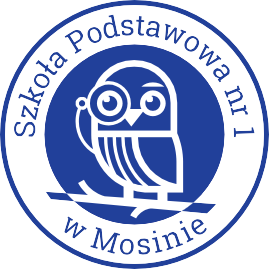 Przedmiotowe Zasady Ocenianiana lekcjach WOS-u- rok szkolny 2023/2024 -